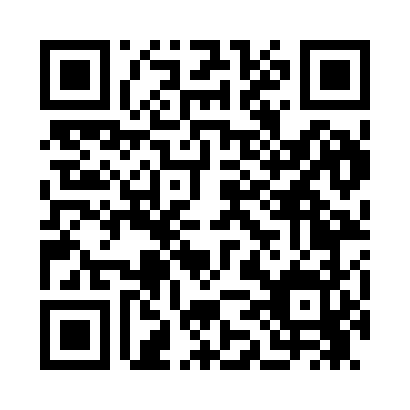 Prayer times for Edisonville, Pennsylvania, USAMon 1 Jul 2024 - Wed 31 Jul 2024High Latitude Method: Angle Based RulePrayer Calculation Method: Islamic Society of North AmericaAsar Calculation Method: ShafiPrayer times provided by https://www.salahtimes.comDateDayFajrSunriseDhuhrAsrMaghribIsha1Mon4:025:401:105:098:3910:172Tue4:035:401:105:098:3910:173Wed4:045:411:105:098:3910:164Thu4:045:411:105:098:3910:165Fri4:055:421:105:098:3810:156Sat4:065:431:115:098:3810:157Sun4:075:431:115:098:3810:148Mon4:085:441:115:098:3710:149Tue4:095:451:115:098:3710:1310Wed4:105:451:115:098:3710:1211Thu4:115:461:115:098:3610:1112Fri4:125:471:115:098:3610:1113Sat4:135:471:115:098:3510:1014Sun4:145:481:125:098:3510:0915Mon4:155:491:125:098:3410:0816Tue4:165:501:125:098:3310:0717Wed4:175:511:125:098:3310:0618Thu4:185:511:125:098:3210:0519Fri4:195:521:125:098:3110:0420Sat4:215:531:125:098:3110:0321Sun4:225:541:125:098:3010:0222Mon4:235:551:125:088:2910:0023Tue4:245:561:125:088:289:5924Wed4:265:571:125:088:279:5825Thu4:275:571:125:088:269:5726Fri4:285:581:125:088:269:5627Sat4:295:591:125:078:259:5428Sun4:316:001:125:078:249:5329Mon4:326:011:125:078:239:5130Tue4:336:021:125:068:229:5031Wed4:356:031:125:068:219:49